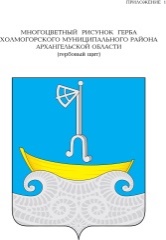 ГЛАВА ХОЛМОГОРСКОГО МУНИЦИПАЛЬНОГО ОКРУГААРХАНГЕЛЬСКОЙ ОБЛАСТИР А С П О Р Я Ж Е Н И Еот 11 января 2024 г. № 2с. ХолмогорыО проведении общественных обсуждений         В соответствии с Федеральным законом от 06 октября 2003 года № 131-ФЗ «Об общих принципах организации местного самоуправления в Российской Федерации», Градостроительным кодексом Российской Федерации, Земельным кодексом Российской Федерации, руководствуясь Положением о порядке проведения общественных обсуждений и публичных слушаний по вопросам законодательства о градостроительной деятельности на территории Холмогорского муниципального округа Архангельской области, утвержденным решением Собрания депутатов Холмогорского муниципального округа Архангельской области от 26 июня 2023 года № 86:Назначить общественные обсуждения по проекту решения об утверждении прилагаемой схемы расположения земельного участка на кадастровом плане территории: Архангельская область, Холмогорский муниципальный округ, д. Шильцово, ул. Совхозная, д. 2.Установить дату начала общественных обсуждений 15 января 2024 года и дату завершения общественных обсуждений 28 января 2024 года.Организацию и подготовку общественных обсуждений возложить на комиссию по землепользованию и застройке на территории Холмогорского муниципального округа Архангельской области. Опубликовать настоящее распоряжение в газете «Холмогорский вестник» и разместить на официальном сайте администрации Холмогорского муниципального округа Архангельской области в сети Интернет.Временно исполняющий обязанности главы Холмогорского муниципальногоокруга Архангельской области			                              	В.В. ДиановПРИЛОЖЕНИЕк распоряжению главы Холмогорского муниципального округа Архангельской областиот 11 января 2024 года № 2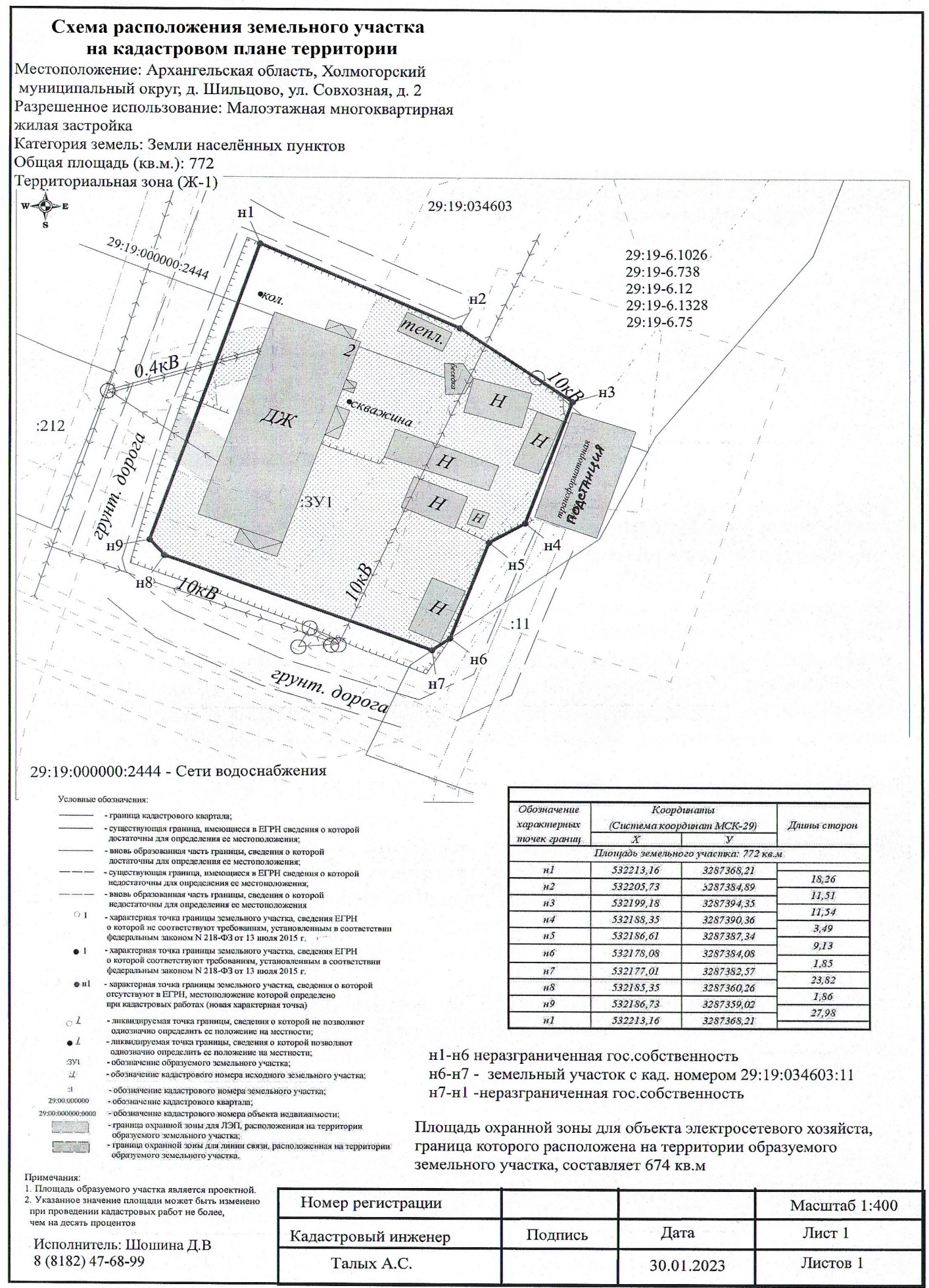 